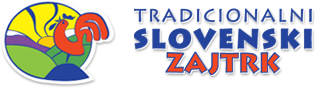 		VABILO!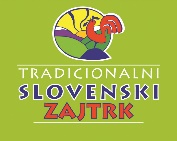  TRADICIONALNI SLOVENSKI ZAJTRK BO V PETEK, OB 7.30 uri, 19. 11. 2021,V PROSTORIH ŠOLESESTAVA ZAJTRKA: 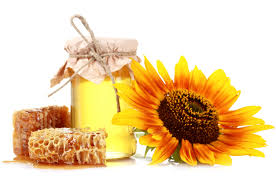 ČRN KRUH (Pekarna Resnik)BIO MASLO (Mlekarna Krepko)	MED (Čebelarstvo Ban)MLEKO (Kmetija Sinkovič)JABOLKO (Kmetija Glas)ŽIVILA SO IZKLJUČNO LOKALNEGA POREKLA, PRIDELANA V SLOVENIJI.Alergeni v živilih so navedeni na šolskem jedilniku. 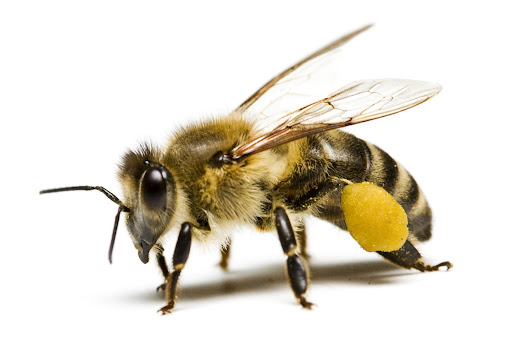 DOBER TEK !